МИНИСТЕРСТВО ПРОСВЕЩЕНИЯ РОССИЙСКОЙ ФЕДЕРАЦИИДепартамент образования и науки Тюменской областиУправление образования Вагайского районаИртышская ООШ, филиал МАОУ Бегишевская СОШ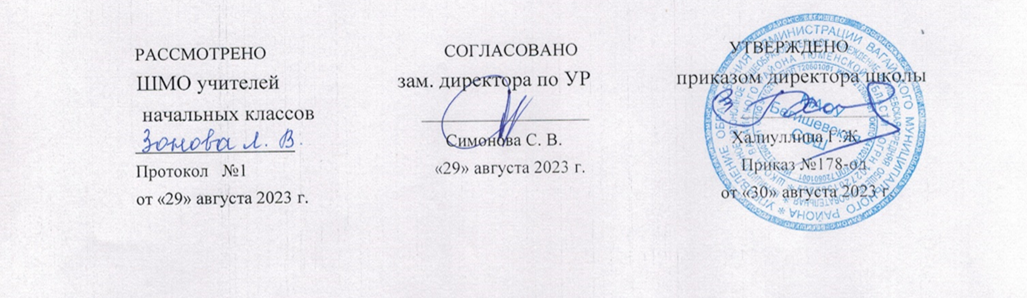 РАБОЧАЯ ПРОГРАММА(ID 1882754)учебного предмета«Литературное чтение»для 1 класса начального общего образованияна 2023-2024 учебный годИртыш 2023ПОЯСНИТЕЛЬНАЯ ЗАПИСКАРабочая программа учебного предмета «Литературное чтение» для обучающихся 1 класса на уровне начального общего образования составлена на основе Требований к результатам освоения программы начального общего образования Федерального государственного образовательного стандарта начального общего образования (далее — ФГОС НОО), а также ориентирована на целевые 
приоритеты духовно-нравственного развития, воспитания и социализации обучающихся, 
сформулированные в Примерной программе воспитания.ОБЩАЯ ХАРАКТЕРИСТИКА УЧЕБНОГО ПРЕДМЕТА "ЛИТЕРАТУРНОЕ ЧТЕНИЕ"«Литературное чтение» — один из ведущих предметов начальной школы, который обеспечивает, наряду с достижением предметных результатов, становление базового умения, необходимого для успешного изучения других предметов и дальнейшего обучения, читательской грамотности и закладывает основы интеллектуального, речевого, эмоционального, духовно-нравственного развития младших школьников. Курс «Литературное чтение» призван ввести ребёнка в мир художественной литературы, обеспечить формирование навыков смыслового чтения, способов и приёмов работы с различными видами текстов и книгой, знакомство с детской литературой и с учётом этого направлен на общее и литературное развитие младшего школьника, реализацию творческих способностей обучающегося, а также на обеспечение преемственности в изучении систематического курса литературы.Содержание учебного предмета «Литературное чтение» раскрывает следующие направления литературного образования младшего школьника: речевая и читательская деятельности, круг чтения, творческая деятельность.В основу отбора произведений положены общедидактические принципы обучения:  соответствие возрастным  возможностям и особенностям восприятия младшим школьником фольклорных произведений и литературных текстов; представленность в произведениях нравственно-эстетических ценностей, культурных традиций народов России, отдельных произведений выдающихся 
представителей мировой детской литературы; влияние прослушанного (прочитанного) произведения на эмоционально-эстетическое развитие обучающегося, на совершенствование его творческих способностей. При отборе произведений для слушания и чтения учитывались преемственные связи с дошкольным опытом знакомства с произведениями фольклора, художественными произведениями детской литературы, а также перспективы изучения предмета «Литература» в основной школе. Важным принципом отбора содержания предмета «Литературное чтение» является представленность разных жанров, видов и стилей произведений, обеспечивающих формирование функциональной литературной  грамотности  младшего  школьника, а также возможность достижения метапредметных результатов, способности обучающегося воспринимать различные учебные тексты при изучении других предметов учебного плана начальной школы.	Планируемые результаты включают личностные, метапредметные результаты за период обучения, а также предметные достижения младшего школьника за каждый год обучения в начальной школе.	Предмет «Литературное чтение» преемственен по отношению к предмету «Литература», который изучается в основной школе.Освоение  программы  по  предмету  «Литературное  чтение» в 1 классе начинается вводным интегрированным курсом «Обучение грамоте» (180 ч.: 100 ч. предмета «Русский язык» и 80 ч. предмета «Литературное чтение»). После периода обучения грамоте начинается раздельное изучение предметов «Русский язык» и «Литературное чтение», на курс «Литературное чтение» в 1 классе отводится не менее 10 учебных недель, суммарно 132 часаЦЕЛИ ИЗУЧЕНИЯ УЧЕБНОГО ПРЕДМЕТА "ЛИТЕРАТУРНОЕ ЧТЕНИЕ"Приоритетная цель обучения литературному чтению — становление грамотного читателя, мотивированного к использованию читательской деятельности как средства самообразования и саморазвития, осознающего роль чтения в успешности обучения и повседневной жизни, 
эмоционально откликающегося на прослушанное или прочитанное произведение. Приобретённые младшими школьниками знания, полученный опыт решения учебных задач, а также 
сформированность предметных и универсальных действий в процессе изучения предмета«Литературное чтение» станут фундаментом обучения в основном звене школы, а также будут востребованы в жизни.	Достижение заявленной цели определяется особенностями курса литературного чтения и решением следующих задач:—  формирование у младших школьников положительной мотивации к систематическому чтению и слушанию художественной литературы и произведений устного народного творчества;—  достижение необходимого для продолжения образования уровня общего речевого развития;—  осознание значимости художественной литературы и произведений устного народного творчества для всестороннего развития личности человека;—  первоначальное представление о многообразии жанров художественных произведений и произведений устного народного творчества;—  овладение элементарными умениями анализа и интерпретации текста, осознанного 
использования при анализе текста изученных литературных понятий: прозаическая и 
стихотворная речь; жанровое разнообразие произведений (общее представление о жанрах); устное народное творчество, малые жанры фольклора (считалки, пословицы, поговорки, загадки, фольклорная сказка); басня (мораль, идея, персонажи); литературная сказка, рассказ; автор; литературный герой; образ; характер; тема; идея; заголовок и содержание; композиция; сюжет; эпизод, смысловые части; стихотворение (ритм, рифма); средства художественной 
выразительности (сравнение, эпитет, олицетворение);—  овладение техникой смыслового чтения вслух (правильным плавным чтением, позволяющим понимать смысл прочитанного, адекватно воспринимать чтение слушателями).СОДЕРЖАНИЕ УЧЕБНОГО ПРЕДМЕТА Сказка фольклорная (народная) и литературная (авторская). Восприятие текста произведений художественной литературы и устного народного творчества (не менее четырёх произведений). Фольклорная и литературная (авторская) сказка: сходство и различия. Реальность и волшебство в сказке. Событийная сторона сказок: последовательность событий в фольклорной (народной) и литературной (авторской) сказке. Отражение сюжета в иллюстрациях. Герои сказочных произведений. Нравственные ценности и идеи, традиции, быт, культура в русских народных и литературных (авторских) сказках, поступки, отражающие нравственные качества (отношение к природе, людям, предметам).Произведения о детях и для детей. Понятие «тема произведения» (общее представление): чему посвящено, о чём рассказывает. Главная мысль произведения: его основная идея (чему учит? какие качества воспитывает?).  Произведения одной темы, но разных жанров: рассказ, стихотворение, сказка (общее представление  на   примере   не   менее   шести   произведений К. Д. Ушинского, Л. Н.Толстого, В. Г. Сутеева, Е. А. Пермяка, В. А. Осеевой, А. Л. Барто,  Ю. И. Ермолаева,  Р. С. Сефа, С. В. Михалкова, В. Д. Берестова, В. Ю. Драгунского и др.). Характеристика героя произведения, общая оценка поступков. Понимание заголовка произведения, его соотношения с содержанием произведения и его идеей. Осознание нравственно-этических понятий: друг, дружба, забота, труд, взаимопомощь.Произведения о родной природе. Восприятие и самостоятельное чтение поэтических произведений о природе (на примере трёх-четырёх    доступных    произведений    А. С. Пушкина, Ф. И. Тютчева, А. К. Толстого, С. А. Есенина, А. Н. Плещеева, Е. А. Баратынского, И. С. Никитина, Е. Ф. Трутневой, А.Л. Барто, С. Я. Маршака и др.). Тема поэтических произведений: звуки и краски природы, времена года, человек и природа; Родина, природа родного края. Особенности стихотворной речи, сравнение с прозаической: рифма, ритм (практическое ознакомление). Настроение, которое рождает поэтическое произведение. Отражение нравственной идеи в произведении: любовь к Родине, природе родного края. Иллюстрация к произведению как отражение эмоционального отклика на произведение. Выразительное чтение поэзии. Роль интонации при выразительном чтении. Интонационный рисунок выразительного чтения: ритм, темп, сила голоса.Устное народное творчество — малые фольклорные жанры (не менее шести произведений).Многообразие малых жанров устного народного творчества: потешка, загадка, пословица, их назначение (веселить, потешать, играть, поучать). Особенности разных малых фольклорных жанров.Потешка — игровой народный фольклор. Загадки — средство воспитания живости ума, 
сообразительности. Пословицы — проявление народной мудрости, средство воспитания понимания жизненных правил.	Произведения о братьях наших меньших (трёх-четырёх авторов по выбору). Животные — герои произведений. Цель и назначение произведений о взаимоотношениях человека и животных —воспитание добрых чувств и бережного отношения к животным. Виды текстов: художественный и научно-познавательный, их сравнение. Характеристика героя: описание его внешности, поступки, речь, взаимоотношения с другими героями произведения. Авторское отношение к герою. Осознание 	нравственно-этических понятий: любовь и забота о животных.	Произведения о маме. Восприятие и самостоятельное чтение разножанровых произведений о маме (не менее одного автора по выбору, на примере доступных произведений Е. А. Благининой, А. Л.Барто, Н. Н. Бромлей, А. В. Митяева, В. Д. Берестова, Э. Э. Мошковской, Г. П. Виеру, Р. С. Сефа и др.). Осознание нравственно-этических понятий: чувство любви как привязанность одного человека к другому (матери к ребёнку, детей к матери, близким), проявление любви и заботы о родных людях.Фольклорные и авторские произведения о чудесах и фантазии (не менее трёх произведений). Способность автора произведения замечать чудесное в каждом жизненном проявлении, необычное в обыкновенных явлениях окружающего мира. Сочетание в произведении реалистических событий с необычными, сказочными, фантастическими.Библиографическая культура (работа с детской книгой). Представление о том, что книга —источник необходимых знаний. Обложка, оглавление, иллюстрации — элементы ориентировки в книге. Умение использовать тематический каталог при выборе книг в библиотеке.ПЛАНИРУЕМЫЕ ОБРАЗОВАТЕЛЬНЫЕ РЕЗУЛЬТАТЫ	Изучение литературного чтения в 1 классе направлено на достижение обучающимися личностных, метапредметных и предметных результатов освоения учебного предмета.ЛИЧНОСТНЫЕ РЕЗУЛЬТАТЫЛичностные результаты освоения программы предмета «Литературное чтение» достигаются в процессе единства учебной и воспитательной деятельности, обеспечивающей позитивную динамику развития личности младшего школьника, ориентированную на процессы самопознания, саморазвития и самовоспитания. Личностные результаты освоения программы предмета «Литературное чтение»отражают освоение младшими школьниками социально значимых норм и отношений, развитие позитивного отношения обучающихся к общественным, традиционным, социокультурным и духовно-нравственным ценностям, приобретение опыта применения сформированных представлений и отношений на практике.Гражданско-патриотическое воспитание:—  становление ценностного отношения к своей Родине — России, малой родине, проявление интереса к изучению родного языка, истории и культуре Российской Федерации, понимание естественной связи прошлого и настоящего в культуре общества;—  осознание своей этнокультурной и российской гражданской идентичности, сопричастности к прошлому, настоящему и будущему своей страны и родного края, проявление уважения к традициям и культуре своего и других народов в процессе восприятия и анализа произведений выдающихся представителей русской литературы и творчества народов России;—  первоначальные представления о человеке как члене общества, о правах и ответственности, уважении и достоинстве человека, о нравственно-этических нормах поведения и правилах межличностных отношений.Духовно-нравственное воспитание:—  освоение опыта человеческих взаимоотношений, признаки индивидуальности каждого человека, проявление сопереживания, уважения, любви, доброжелательности и других моральных качеств к родным, близким и чужим людям, независимо от их национальности, социального статуса, вероисповедания;—  осознание этических понятий, оценка поведения и поступков персонажей художественных произведений в ситуации нравственного выбора;—  выражение своего видения мира, индивидуальной позиции посредством накопления и систематизации литературных впечатлений, разнообразных по эмоциональной окраске;—  неприятие любых форм поведения, направленных на причинение физического и морального вреда другим людям Эстетическое воспитание:—  проявление уважительного отношения и интереса к художественной культуре, к различным видам искусства, восприимчивость к разным видам искусства, традициям и творчеству своего и других народов, готовность выражать своё отношение в разных видах художественной деятельности;—  приобретение  эстетического  опыта  слушания,  чтения и эмоционально-эстетической оценкипроизведений фольклора и художественной литературы;—  понимание образного языка художественных произведений, выразительных средств, создающих художественный образ.Физическое воспитание, формирование культуры здоровья эмоционального благополучия:—  соблюдение правил  здорового  и  безопасного  (для  себя и других людей) образа жизни в окружающей среде (в том числе информационной);—  бережное отношение к физическому и психическому здоровью.Трудовое воспитание:—  осознание ценности труда в жизни человека и общества, ответственное потребление и бережное отношение к результатам труда, навыки участия в различных видах трудовой деятельности, интерес к различным профессиям.Экологическое воспитание:—  бережное отношение к природе, осознание проблем взаимоотношений человека и животных, отражённых в литературных произведениях;—  неприятие действий, приносящих ей вред.Ценности научного познания:—  ориентация в деятельности на первоначальные представления о научной картине мира, понимание важности слова как средства создания словесно-художественного образа, способа выражения мыслей, чувств, идей автора;—  овладение смысловым чтением для решения различного уровня учебных и жизненных задач;—  потребность в самостоятельной читательской деятельности, саморазвитии средствами литературы, развитие познавательного интереса, активности, инициативности, любознательности и самостоятельности в познании произведений фольклора и художественной литературы, творчества писателей.МЕТАПРЕДМЕТНЫЕ РЕЗУЛЬТАТЫ	В результате изучения предмета «Литературное чтение» в начальной школе у обучающихся будут сформированы познавательные универсальные учебные действия:базовые логические действия:—  сравнивать произведения по теме, главной мысли (морали), жанру, соотносить произведение и его автора, устанавливать основания для сравнения произведений, устанавливать аналогии;—  объединять произведения по жанру, авторской принадлежности;—  определять существенный признак для классификации, классифицировать произведения по темам, жанрам и видам;—  находить закономерности и противоречия при анализе сюжета (композиции), восстанавливать нарушенную последовательность событий (сюжета), составлять аннотацию, отзыв по 
предложенному алгоритму;—  выявлять недостаток информации для решения учебной (практической) задачи на основе предложенного алгоритма;—  устанавливать причинно-следственные связи в сюжете фольклорного и художественного	текста, при составлении плана, пересказе текста, характеристике поступков героев; 
базовые исследовательские действия:
	—  определять разрыв между реальным и желательным состоянием объекта (ситуации) на основе 	предложенных учителем вопросов;
	—  формулировать с помощью учителя цель, планировать изменения объекта, ситуации;	—  сравнивать несколько вариантов решения задачи, выбирать наиболее подходящий (на основе 	предложенных критериев);	—  проводить по предложенному плану опыт, несложное исследование по  установлению 	особенностей  объекта  изучения и связей между объектами (часть — целое, причина —	следствие);
	—  формулировать выводы и подкреплять их доказательствами на основе результатов 
	проведённого наблюдения (опыта, классификации, сравнения, исследования);
	—  прогнозировать возможное развитие  процессов,  событий и их последствия в аналогичных 	или сходных ситуациях; 
работа с информацией:
	—  выбирать источник получения информации;
	—  согласно заданному алгоритму находить в предложенном источнике информацию, 	представленную в явном виде;
	—  распознавать достоверную и недостоверную информацию самостоятельно или на основании 	предложенного учителем способа её проверки;
	—  соблюдать с помощью взрослых (учителей, родителей (законных представителей) правила 	информационной безопасности при поиске информации в сети Интернет;
	—  анализировать и создавать текстовую, видео, графическую, звуковую информацию в 	соответствии с учебной задачей;
	—  самостоятельно создавать схемы, таблицы для представления информации.	К концу обучения в начальной школе у обучающегося формируются коммуникативные универсальные учебные действия: 
	общение:
	—  воспринимать и формулировать суждения, выражать эмоции в соответствии с целями и 	условиями общения в знакомой среде;
	—  проявлять уважительное отношение к собеседнику, соблюдать правила ведения диалога и 	дискуссии;
	—  признавать возможность существования разных точек зрения;
	—  корректно и аргументированно высказывать своё мнение;
	—  строить речевое высказывание в соответствии с поставленной задачей;
	—  создавать устные и письменные тексты (описание, рассуждение, повествование);	—  готовить небольшие публичные выступления;
	—  подбирать иллюстративный материал (рисунки, фото, плакаты) к тексту выступления.	К концу обучения в начальной школе у обучающегося формируются регулятивные универсальные учебные действия: 
	самоорганизация:—  планировать действия по решению учебной задачи для получения результата;—  выстраивать последовательность выбранных действий;самоконтроль:—  устанавливать причины успеха/неудач учебной деятельности;—  корректировать свои учебные действия для преодоления ошибок.Совместная деятельность:—  формулировать краткосрочные и долгосрочные цели (индивидуальные с учётом участия в коллективных задачах) в стандартной (типовой) ситуации на основе предложенного формата планирования, распределения промежуточных шагов и сроков;—  принимать цель совместной деятельности, коллективно строить действия по её достижению: распределять роли, договариваться, обсуждать процесс и результат совместной работы;—  проявлять готовность руководить, выполнять поручения, подчиняться;—  ответственно выполнять свою часть работы;—  оценивать свой вклад в общий результат;—  выполнять совместные проектные задания с опорой на предложенные образцы.ПРЕДМЕТНЫЕ РЕЗУЛЬТАТЫПредметные результаты освоения программы начального общего образования по учебному предмету «Литературное чтение» отражают специфику содержания предметной области, ориентированы на применение знаний, умений и навыков обучающимися в различных учебных ситуациях и жизненных условиях и представлены по годам обучения.К концу обучения в первом классе обучающийся научится:—  понимать ценность чтения для решения учебных задач и применения в различных жизненных ситуациях: отвечать на вопрос о важности чтения для личного развития, находить в 
художественных произведениях отражение нравственных ценностей, традиций, быта разных народов;—  владеть техникой слогового плавного чтения с переходом на чтение целыми словами, читать осознанно вслух целыми словами без пропусков и перестановок букв и слогов доступные для восприятия и небольшие по объёму произведения в темпе не менее 30 слов в минуту (без отметочного оценивания);—  читать наизусть с соблюдением орфоэпических и пунктуационных норм не менее 2 стихотворений о Родине, о детях, о семье, о родной природе в разные времена года;—  различать прозаическую (нестихотворную) и стихотворную речь;—  различать и называть отдельные жанры фольклора (устного народного творчества) и художественной литературы (загадки, пословицы, потешки, сказки (фольклорные и литературные), рассказы, стихотворения);—  понимать содержание прослушанного/прочитанного произведения: отвечать на вопросы по фактическому содержанию произведения;—  владеть элементарными умениями анализа текста прослушанного/прочитанного 
произведения: определять последовательность событий в произведении, характеризовать поступки (положительные или отрицательные) героя, объяснять значение незнакомого слова с использованием словаря;—  участвовать в обсуждении прослушанного/прочитанного произведения: отвечать на вопросы о впечатлении от произведения, использовать в беседе изученные литературные понятия (автор, герой, тема, идея, заголовок, содержание произведения), подтверждать свой ответ примерами из текста;—  пересказывать (устно) содержание произведения с соблюдением последовательности событий, с опорой на предложенные ключевые слова, вопросы, рисунки, предложенный план;—  читать по ролям с соблюдением норм произношения, расстановки ударения;—  составлять высказывания по содержанию  произведения (не менее 3 предложений) по заданному алгоритму;—  сочинять небольшие  тексты  по  предложенному  началу и др. (не менее 3 предложений);—  ориентироваться в книге/учебнике по обложке, оглавлению, иллюстрациям;—  выбирать книги для самостоятельного чтения по совету взрослого и с учётом 
рекомендательного списка, рассказывать о прочитанной книге по предложенному алгоритму;—  обращаться к справочной литературе для получения дополнительной информации в соответствии с учебной задачей.ТЕМАТИЧЕСКОЕ ПЛАНИРОВАНИЕ ПОУРОЧНОЕ ПЛАНИРОВАНИЕ УЧЕБНО-МЕТОДИЧЕСКОЕ ОБЕСПЕЧЕНИЕ ОБРАЗОВАТЕЛЬНОГО ПРОЦЕССА ОБЯЗАТЕЛЬНЫЕ УЧЕБНЫЕ МАТЕРИАЛЫ ДЛЯ УЧЕНИКАКлиманова Л.Ф.; 
Горецкий В.Г.; 
Виноградская Л.А.; 
Литературное чтение (в 2 частях). Учебник. 1; 
класс. Акционерное общество «Издательство «Просвещение»; 
Азбука. 1 класс: учеб.для общеобразовательных учреждений с приложением на электронном; носителе: в 2 ч. / В. Г. Горецкий [и др.]. – М.: Просвещение; 
2013; 
МЕТОДИЧЕСКИЕ МАТЕРИАЛЫ ДЛЯ УЧИТЕЛЯ1. Горецкий В. Г, Кирюшкин В. А.Виноградская Л. А., Бойкина М. В. Азбука. Просвещение -2011г.2. Горецкий В. Г. и др. Литературное чтение. Рабочие программы. 1-4 классы. 2011 г 
3. Жиренко О.Е., Обухова Л.А. Поурочные разработки по обучению грамоте: чтение и письмо. 1класс– Москва «ВАКО», 2012 г.4. Е.В.Менькова Обучение грамоте 1 класс (2 части). Интегрированные уроки по учебнику В.Г.Горецкого «Русская азбука» и рабочим прописям – Волгоград, 2002.5. О. Узорова, Е. Нефедова. Короткие интересные рассказы. Обучение детей чтению.1-2 классы –Москва АСТ.Астрель, 2007ЦИФРОВЫЕ ОБРАЗОВАТЕЛЬНЫЕ РЕСУРСЫ И РЕСУРСЫ СЕТИ ИНТЕРНЕТАудиоприложение к учебнику Климановой Л.Ф., Горецкого В.Г, Головановой М.В. Литературное чтение. 1класс.МАТЕРИАЛЬНО-ТЕХНИЧЕСКОЕ ОБЕСПЕЧЕНИЕ ОБРАЗОВАТЕЛЬНОГО ПРОЦЕССАУЧЕБНОЕ ОБОРУДОВАНИЕ 
Таблицы, презентацииОБОРУДОВАНИЕ ДЛЯ ПРОВЕДЕНИЯ ЛАБОРАТОРНЫХ, ПРАКТИЧЕСКИХ РАБОТ, ДЕМОНСТРАЦИЙ 
Мультимедийный проектор, телевизор№
п/пНаименование разделов и тем программыКоличество часовКоличество часовКоличество часовДата 
изученияВиды деятельностиВиды, 
формы 
контроляЭлектронные 
(цифровые) 
образовательные ресурсы№
п/пНаименование разделов и тем программывсегоконтрольные работыпрактические работыДата 
изученияВиды деятельностиВиды, 
формы 
контроляЭлектронные 
(цифровые) 
образовательные ресурсыОБУЧЕНИЕ ГРАМОТЕОБУЧЕНИЕ ГРАМОТЕОБУЧЕНИЕ ГРАМОТЕОБУЧЕНИЕ ГРАМОТЕОБУЧЕНИЕ ГРАМОТЕОБУЧЕНИЕ ГРАМОТЕОБУЧЕНИЕ ГРАМОТЕОБУЧЕНИЕ ГРАМОТЕОБУЧЕНИЕ ГРАМОТЕРаздел 1. Развитие речиРаздел 1. Развитие речиРаздел 1. Развитие речиРаздел 1. Развитие речиРаздел 1. Развитие речиРаздел 1. Развитие речиРаздел 1. Развитие речиРаздел 1. Развитие речиРаздел 1. Развитие речи1.1.Понимание текста при его прослушивании и при самостоятельном чтении вслух500Слушание текста, понимание текста при его прослушивании;Устный опрос;Электронное 
приложение к 
учебнику 
"Литературное чтение " 1 классИтого по разделу:Итого по разделу:5Раздел 2. Слово и предложениеРаздел 2. Слово и предложениеРаздел 2. Слово и предложениеРаздел 2. Слово и предложениеРаздел 2. Слово и предложениеРаздел 2. Слово и предложениеРаздел 2. Слово и предложениеРаздел 2. Слово и предложениеРаздел 2. Слово и предложение2.1.Различение слова и предложения. Работа с предложением: выделение слов, изменение их порядка, распространение 
предложения.100Игровое упражнение «Снежный ком»: распространение предложений с добавлением слова по цепочке;Устный опрос;Электронное 
приложение к 
учебнику 
"Литературное чтение " 1 класс2.2.Различение слова и обозначаемого им предмета. Восприятие слова как объекта изучения, материала для анализа. 100Учебный диалог «Что можно сделать с предметом, а что можно сделать со словом, называющим этот предмет?», участие в диалоге помогает первоклассникам начать различать слово и обозначаемый им предмет;Устный опрос;Электронное 
приложение к 
учебнику 
"Литературное чтение " 1 класс2.3.Наблюдение над значением слова.Активизация и расширение словарного запаса. Включение слов 
в предложение.100Игра «Живые слова» (дети играют роль слов в предложении, идёт перестановка слов в предложении, прочтение получившегося);Устный опрос;Электронное 
приложение к 
учебнику 
"Литературное чтение " 1 класс2.4.Осознание единства звукового состава слова и его значения200Игра «Живые слова» (дети играют роль слов в предложении, идёт перестановка слов в предложении, прочтение получившегося);Устный опрос;Электронное 
приложение к 
учебнику 
"Литературное чтение " 1 классИтого по разделу:Итого по разделу:5Раздел 3. Чтение. Графика.Раздел 3. Чтение. Графика.Раздел 3. Чтение. Графика.Раздел 3. Чтение. Графика.Раздел 3. Чтение. Графика.Раздел 3. Чтение. Графика.Раздел 3. Чтение. Графика.Раздел 3. Чтение. Графика.Раздел 3. Чтение. Графика.3.1.Формирование навыка слогового чтения (ориентация на букву, обозначающую гласный звук).701Работа с пособием «Окошечки»: отработка умения читать слоги с изменением буквы гласного;Устный опрос;Электронное 
приложение к 
учебнику 
"Литературное чтение " 1 класс3.2.Плавное слоговое чтение и чтение целыми словами со скоростью, соответствующей индивидуальному темпу.501Упражнение: соотнесение прочитанного слога с картинкой, в названии которой есть этот слог;Устный опрос;Электронное 
приложение к 
учебнику 
"Литературное чтение " 1 класс3.3.Осознанное чтение слов, словосочетаний, предложений. Чтение с интонациями и паузами в соответствии со знаками 
препинания.501Упражнение: соотнесение прочитанного слога с картинкой, в названии которой есть этот слог;Устный опрос;Электронное 
приложение к 
учебнику 
"Литературное чтение " 1 класс3.4.Развитие осознанности и выразительности чтения на материале небольших текстов и стихотворений.501Упражнение: соотносить прочитанные предложения с нужным рисунком, который передаёт содержание предложения;Устный опрос;Электронное 
приложение к 
учебнику 
"Литературное чтение " 1 класс3.5.Знакомство с орфоэпическим чтением (при переходе к чтению целыми словами).601Практическая работа: овладение орфоэпическим чтением;Устный опрос;Электронное 
приложение к 
учебнику 
"Литературное чтение " 1 класс3.6.Орфографическое чтение 
(проговаривание) как средство 
самоконтроля при письме под диктовку и при списывании.501Практическая работа: овладение орфоэпическим чтением;Устный опрос;Электронное 
приложение к 
учебнику 
"Литературное чтение " 1 класс3.7.Звук и буква. Буква как знак звука. Различение звука и буквы.501Игровое упражнение «Найди нужную букву» (отрабатывается умение соотносить звук и соответствующую ему букву);Устный опрос;Электронное 
приложение к 
учебнику 
"Литературное чтение " 1 класс3.8.Буквы, обозначающие гласные звуки. Буквы, обозначающие согласные звуки.501Совместная работа: объяснение функции букв, обозначающих гласные звуки в открытом слоге: буквы гласных как показатель твёрдости — мягкости предшествующих согласных звуков;Устный опрос;Электронное 
приложение к 
учебнику 
"Литературное чтение " 1 класс3.9.Овладение слоговым принципом русской графики.401Игровое упражнение «Найди нужную букву» (отрабатывается умение соотносить звук и соответствующую ему букву);Устный опрос;Электронное 
приложение к 
учебнику 
"Литературное чтение " 1 класс3.10.Буквы гласных как показатель 
твёрдости — мягкости согласных звуков.401Совместная работа: объяснение функции букв, обозначающих гласные звуки в открытом слоге: буквы гласных как показатель твёрдости — мягкости предшествующих согласных звуков;Устный опрос;Электронное 
приложение к 
учебнику 
"Литературное чтение " 1 класс3.11.Функции букв, обозначающих гласный звук в открытом слоге: обозначение гласного звука и указание на твёрдость или мягкость предшествующего 
согласного.501Совместная работа: объяснение функции букв, обозначающих гласные звуки в открытом слоге: буквы гласных как показатель твёрдости — мягкости предшествующих согласных звуков;Устный опрос;Электронное 
приложение к 
учебнику 
"Литературное чтение " 1 класс3.12.Функции букв е, ё, ю, я.501Совместная работа: объяснение функции букв, обозначающих гласные звуки в открытом слоге: буквы гласных как показатель твёрдости — мягкости предшествующих согласных звуков;Устный опрос;Электронное 
приложение к 
учебнику 
"Литературное чтение " 1 класс3.13.Мягкий знак как показатель мягкости 
предшест​вующего согласного звука в 
конце слова. Разные способы обозначения буквами звука [й’].200Учебный диалог «Зачем нам нужны буквы ь и ъ?», объяснение в ходе диалога функции букв ь и ъ;Устный опрос;Электронное 
приложение к 
учебнику 
"Литературное чтение " 1 класс3.14.Функция букв ь и ъ.200Учебный диалог «Зачем нам нужны буквы ь и ъ?», объяснение в ходе диалога функции букв ь и ъ;Устный опрос;Электронное 
приложение к 
учебнику 
"Литературное чтение " 1 класс3.15.Знакомство с русским алфавитом как последовательностью букв501Устный опрос;Электронное 
приложение к 
учебнику 
"Литературное чтение " 1 классИтого по разделу:Итого по разделу:70СИСТЕМАТИЧЕСКИЙ КУРССИСТЕМАТИЧЕСКИЙ КУРССИСТЕМАТИЧЕСКИЙ КУРССИСТЕМАТИЧЕСКИЙ КУРССИСТЕМАТИЧЕСКИЙ КУРССИСТЕМАТИЧЕСКИЙ КУРССИСТЕМАТИЧЕСКИЙ КУРССИСТЕМАТИЧЕСКИЙ КУРССИСТЕМАТИЧЕСКИЙ КУРС1.1.Сказка народная (фольклорная) и литературная (авторская)600Слушание чтения учителем фольклорных произведений (на примере русских народных сказок: «Кот, петух и лиса», «Кот и лиса», «Жихарка», «Лисичка-сестричка и волк» и литературных (авторских): К. И. Чуковский «Путаница», «Айболит», «Муха-Цокотуха», С Я Маршак «Тихая сказка», В. Г. Сутеев «Палочка-выручалочка»);Устный опрос;Электронное 
приложение к 
учебнику 
"Литературное чтение " 1 класс1.2.Произведения о детях и для детей902Не менее шести произведений по выбору, например: К. Д. Ушинский «Играющие собаки»,«Худо тому, кто добра не делает никому», Л. Н. Толстой «Косточка», В. Г. Сутеев «Чей же гриб?», Е. А. Пермяк «Самое страшное», «Торопливый ножик», В. А. Осеева «Плохо»,«Три товарища», А. Л. Барто «Подари, подари…», «Я — лишний», Н. М. Артюхова«Саша-дразнилка», Ю. И. Ермолаев «Лучший друг», Р. С. Сеф «Совет»;Устный опрос;Электронное 
приложение к 
учебнику 
"Литературное чтение " 1 класс1.3.Произведения о родной природе601Выбор книги по теме «Произведения о родной природе» с учётом рекомендованного списка;Устный опрос;Электронное 
приложение к 
учебнику 
"Литературное чтение " 1 класс1.4.Устное народное творчество — малые фольклорные жанры401Игра «Вспомни и назови»: определение жанров прослушанных и прочитанных произведений: потешка, загадка, сказка, рассказ, стихотворение;Устный опрос;Электронное 
приложение к 
учебнику 
"Литературное чтение " 1 класс1.5.Произведения о братьях наших меньших702Слушание произведений о животных. Например, произведения Н. И. Сладкова «Без слов», «На одном бревне», Ю. И. Коваля «Бабочка», Е. И. Чарушина «Про Томку», А. Л.Барто «Страшная птица», «Вам не нужна сорока?»;Устный опрос;Электронное 
приложение к 
учебнику 
"Литературное чтение " 1 класс1.6.Произведения о маме301Учебный диалог: обсуждение значения выражений «Родина-мать», «Родина любимая —что мать родная», осознание нравственно-этических понятий, обогащение духовно-нравственного опыта учащихся: заботливое отношение к родным в семье, внимание и любовь к ним;Устный опрос;Электронное 
приложение к 
учебнику 
"Литературное чтение " 1 класс1.7.Фольклорные и авторские произведения о чудесах и фантазии401Беседа на тему «О каком чуде ты мечтаешь», передача своих впечатлений от 
прочитанного произведения в высказывании (не менее 3 предложений) или в рисунке;Устный опрос;Электронное 
приложение к 
учебнику 
"Литературное чтение " 1 класс1.8.Библиографическая культура (работа с детской книгой)100Экскурсия в библиотеку, нахождение книги по определённой теме;Устный опрос;Электронное 
приложение к 
учебнику 
"Литературное чтение " 1 классИтого по разделу:Итого по разделу:40Резервное времяРезервное время12ОБЩЕЕ КОЛИЧЕСТВО ЧАСОВ ПО ПРОГРАММЕОБЩЕЕ КОЛИЧЕСТВО ЧАСОВ ПО ПРОГРАММЕ132021№
п/пТема урокаКоличество часовКоличество часовКоличество часовДата 
изученияВиды, 
формы 
контроля№
п/пТема урокавсего контрольные работыпрактические работыДата 
изученияВиды, 
формы 
контроля1.«Азбука» — первая учебная книга. 100Устный опрос;2.Речь устная и письменная. Предложение.100Устный опрос;3.Устная речь. Слово и слог.100Устный опрос;4.Слог. Ударение.100Устный опрос;5.Слог. Ударение.100Устный опрос;6.Гласные и согласные звуки.100Устный опрос;7.Гласный звук.100Устный опрос;8.Повторение – мать учения. Гласные и согласные звуки.100Устный опрос;9.Вн. чт. «Потешки, 
прибаутки». Звуки и буквы.100Устный опрос;10.Азбука – к мудрости 
ступенька. Гласный звук [а], буквы А, а. 100Устный опрос;11.Кто скоро помог, тот дважды помог. Гласный звук [о], 
буквы О, о.100Устный опрос;12.Нет друга – ищи, а нашёл –береги. Гласный звук [и], буквы И, и100Устный опрос;13.Не стыдно не знать, стыдно не учиться. Гласный звук [ы], буква ы.100Устный опрос;14.Ученье – путь к уменью.Гласный звук [у], буквы У, у.100Устный опрос;15.Повторение. Гласные звуки и буквы для их обозначения.100Устный опрос;16.Труд кормит. А лень портит. Согласные звуки [н], [н’], 
буквы Н, н.100Устный опрос;17.Старый друг лучше новых двух. Согласные звуки [с], [с’], буквы С, с.100Устный опрос;18.Каков мастер, такова и 
работа. Согласные звуки [к], [к’], буквы К, к100Устный опрос;19.Сказки А.С. Пушкина.Согласные звуки [т], [т’], буквы Т, т100Устный опрос;20.Буквы, обозначающие согласные звуки. Имена собственные. 100Устный опрос;21.К.И. Чуковский. Согласные звуки [л], [л’], буквы Л, л.100Устный опрос;22.Вн. чт. Л.Н. Толстой
«Косточка». Чтение слов с буквой Л, л.100Устный опрос;23.Сказки А.С. Пушкина.Согласные звуки [р], [р’], буквы Р, р.100Устный опрос;24.Век живи – век учись.Согласные звуки [в], [в’], буквы В, в.100Устный опрос;25.Русская народная сказка. Гласные буквы Е, е. 100Устный опрос;26.Вн. чт. «Пословицы и 
поговорки о школе». Чтение с слов с буквой Е, е. 100Устный опрос;27.Красуйся, град Петров! Согласные звуки [п], [п’], буквы П, п.100Устный опрос;28.Москва – столица России. Согласные звуки [м], [м’], буквы М, м100Устный опрос;29.Все работы хороши, выбирай на вкус! Чтение с слов с 
буквой М, м.100Устный опрос;30.О братьях наших меньших. Согласные звуки [з], [з’], буквы З, з100Устный опрос;31.Чтение с слов с буквой З, з. звонкие и глухие звуки.100Устный опрос;32.Сказки А.С. Пушкина.Согласные звуки б, б’, буквы Б, б. 100Устный опрос;33.Книга – лучший друг. Чтение слов с буквой Б, б. 100Устный опрос;34.Терпенье и труд всё перетрут. Буквы Д, д. 100Устный опрос;35.Профессии. Чтение слов и предложений с буквой Д, д. 100Устный опрос;36.Россия – Родина моя. Буквы Я, я. 100Устный опрос;37.Природа и человек. Чтение слов с буквой Я, я. 100Устный опрос;38.Чтение слов с буквами Е, е, Я, я. 100Устный опрос;39.Не делай другим того, чего себе не пожелаешь. Буквы Г, г. 100Устный опрос;40.Основная мысль текста. Чтение слов с буквой Г, г. 100Устный опрос;41.Делу время, а потехе час. Буква Ч, ч. 100Устный опрос;42.Ученику – удача, учителю –радость. Чтение слов с 
буквой Ч, ч. 100Устный опрос;43.Красна птица опереньем, а человек уменьем. Буква ь.100Устный опрос;44. Разделительный мягкий знак.101Практическая работа;45.Мало уметь читать, надо 
уметь думать. Буквы Ш, ш. 101Практическая работа;46.Уважай старших, и тебя 
уважать будут. Чтение слов с буквой Ш, ш101Практическая работа;47.Где дружбой дорожат, там враги дрожат. Буквы Ж, ж. 101Практическая работа;48.Чтение слов с буквами Ж, ж и Ш, ш. Правописание 
буквосочетаний жи и ши101Практическая работа;49.Чтение слов с буквами Ж, ж и Ш, ш. Правописание 
буквосочетаний жи и ши101Практическая работа;50.Люби всё живое. Буквы Ё, ё. 101Практическая работа;51.Чтение слов с буквой Ё, ё.101Практическая работа;52.Жить – Родине служить. Буквы Й, й. 101Практическая работа;53.Чтение слов с буквой Й, й. 101Практическая работа;54.Без труда хлеб не родится никогда. Буквы Х, х. 101Практическая работа;55.Хлеб – всему голова. Чтение слов с буквой Х, х.101Практическая работа;56.Твёрдые и мягкие согласные звуки.101Практическая работа;57.«Сказка о глупом мышонке»С.Я. Маршака. Буквы Ю, ю101Практическая работа;58.Чтение слов с буквой Ю, ю.101Практическая работа;59.Хороша потеха, когда много доброго смеха. Буквы Ц, ц.101Практическая работа;60.Чтение слов с буквой Ц, ц101Практическая работа;61.Чтение слов с изученными буквами.101Практическая работа;62.Как человек научился летать. Буквы Э, э.101Практическая работа;63.Чтение слов с буквой Э, э. 101Практическая работа;64.Русские народные сказки. Буквы Щ, щ.101Устный опрос;65.Чтение и словарная работа101Устный опрос;66.Играют волны, ветер свищет… Буквы Ф, ф101Практическая работа;67.Правила дорожного 
движения. Чтение слов с буквой Ф, ф.101Практическая работа;68.В тесноте, да не в обиде. Буква ъ.101Практическая работа;69.Правописание слов с ъ и ь.101Практическая работа;70.Разделительные знаки. 101Практическая работа;71.Как хорошо уметь читать! 101Практическая работа;72.Е. Чарушин «Как мальчик Женя научился говорить букву р».101Практическая работа;73.Наше Отечество101Практическая работа;74.Создатели славянской азбуки. 101Практическая работа;75.Первый букварь. 101Практическая работа;76.А.С. Пушкин.101Практическая работа;77.Л.Н. Толстой.101Практическая работа;78.К.Д. Ушинский. 101Практическая работа;79.К.И. Чуковский.101Практическая работа;80.В.В. Бианки101Практическая работа;81.С.Я. Маршак.100Устный опрос;82.М.М. Пришвин.100Устный опрос;83.А.Л. Барто.100Устный опрос;84.С.В. Михалков.100Устный опрос;85.Б.В. Заходер.100Устный опрос;86.В.Д. Берестов.100Устный опрос;87.Проверочная работа
«Проверим себя и оценим свои достижения».110Устный опрос;88.Творческий проект «Живая азбука». Конкурс чтецов.101Устный опрос;89.Прощание с «Азбукой».100Устный опрос;90.Вводный. Знакомство с новым учебником.100Устный опрос;91.В. Данько «Загадочные буквы».100Устный опрос;92.И. Токмакова «Аля, Кляксич и буква А».100Устный опрос;93.Г. Сапгир «Про медведя».100Устный опрос;94.И. Гамазкова «Кто как 
кричит?»; И. Гамазкова, Е. Григорьева «Живая азбука»100Устный опрос;95.С. Маршак «Автобус номер двадцать шесть».100Устный опрос;96.Поговорим о самом главном. С. Черный «Живая азбука».100Устный опрос;97.Повторение и обобщение по теме «Жили-были буквы100Устный опрос;98.Введение в раздел.100Устный опрос;99.Е. Чарушин «Теремок».100Устный опрос;100. Русская народная сказка	«Рукавичка»100Устный опрос;101. Русская народная сказка «Петух и собака».100Устный опрос;102.  Загадки, небылицы100Устный опрос;103.Английские народные 	песенки и небылицы.100Устный опрос;104.Поговорим о самом главном. К. Ушинский.100Устный опрос;105.  Обобщение по теме «Сказки, 	загадки, небылицы».Введение в новый раздел.100Устный опрос;106. А. Майков «Ласточка 
	примчалась…», «Весна»; А.Плещеев «Травка 
зеленеет…»; Т. Белозеров «Подснежники».100Устный опрос;107.  С. Маршак «Апрель»; стихи 	И. Токмаковой, Е. Трутневой.100Устный опрос;108.Р. Сеф «Чудо». Поговорим о самом главном.100Устный опрос;109.  Повторение и обобщение по теме «Апрель, апрель! Звенит капель…». Проверочная 
работа по разделу «Апрель, апрель! Звенит капель».100Устный опрос;110.  Введение в раздел. В мире 	книг. 100Устный опрос;111.И. Токмакова «Мы играли в хохотушки»; И. Пивоварова «Кулинаки -пулинаки».100Устный опрос;112.  Г. Кружков «Ррры!»; К. Чуковский «Федотка», «Телефон».100Устный опрос;113. Н. Артюхова «Саша -	дразнилка».100Устный опрос;114.  Поговорим о самом главном. 	К. Ушинский. 100Устный опрос;115.  М. Пляцковский	«Помощник».100Устный опрос;116.  Повторение и обобщение по теме «И в шутку и всерьез»100Устный опрос;117.  Введение в раздел. В мире 	книг.100Устный опрос;118. Ю. Ермолаев «Лучший друг»; Е. Благинина
«Подарок».100Устный опрос;119.  В. Орлов «Кто первый?»; С. 	Михалков «Бараны».100Устный опрос;120.Р. Сеф «Совет»; В. Орлов
«Если дружбой дорожить…»; И. Пивоварова «Вежливый ослик». 100Устный опрос;121.С. Маршак «Хороший день».100Устный опрос;122.М. Пляцковский «Сердитый дог Буль»; Д. Тихомиров
«Находка».100Устный опрос;123.Повторение и обобщение по теме «Я и мои друзья».100Устный опрос;124.  Повторение и обобщение по 	теме «Я и мои друзья».100Устный опрос;125. С. Михалков «Трезор»; Р. 
Сеф «Кто любит собак…»; И. Токмакова «Купите собаку».100Устный опрос;126.Н. Сладков «Лисица и Еж»; В. Осеева «Плохо».100Устный опрос;127.М. Пляцковский «Цап Царапыч»; Г. Сапгир«Кошка»; В. Берестов «Лягушата».100Устный опрос;128. С. Аксаков «Гнездо»; В. 
	Лунин «Никого не обижай»100129.  Повторение и обобщение по теме «О братьях наших 
меньших». 100Устный опрос;130.  Урок -викторина «Знай и 	люби родную литературу».100Устный опрос;131. Повторение материала, изученного за год100Устный опрос;132. Повторение материала, изученного за год100Устный опрос;ОБЩЕЕ КОЛИЧЕСТВО ЧАСОВ ПО ПРОГРАММЕОБЩЕЕ КОЛИЧЕСТВО ЧАСОВ ПО ПРОГРАММЕ1321383838